   Masa 302 Lista e dokumenteve të dorëzuara  2020-21*Nëse aplikuesi nuk ka pronë të tatueshme në emrin e tij, ai duhet të sjellë një vërtetim nga komuna që vërteton këtë fakt ose vërtetimin në emër të ndonjërit nga anëtarët e ekonomisë familjare duke e përshirë edhe emrin e aplikuesitNr.DOKUMENTIDOKUMENTIObligativeOpcionale1.Formulari për aplikim  (krijohet gjate procesit te aplikimit) Formulari për aplikim  (krijohet gjate procesit te aplikimit) 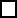 2.Kopja e letërnjoftimitKopja e letërnjoftimit3.Çertifikata ose ekstarkti i lindjeÇertifikata ose ekstarkti i lindje4.Formulari për indicator (Mbushet gjate procesit të  aplikimit nga aplikuesi)Formulari për indicator (Mbushet gjate procesit të  aplikimit nga aplikuesi)5.Në rastin e personave juridik/biznes:Certifikata e numrit fiskal Certifikata e regjistrit të biznesitNë rastin e personave juridik/biznes:Certifikata e numrit fiskal Certifikata e regjistrit të biznesit6.Projekt-propozimi – Në rast të projekteve në vlerë deri 20,000 €;Plani i biznesit – Në rast të projekteve në vlerë mbi 20,000 €;Projekt-propozimi për masën 302.5 (Shih shtojca 4)Duhet të jetë sipas modelit të AZHB-sëProjekt-propozimi – Në rast të projekteve në vlerë deri 20,000 €;Plani i biznesit – Në rast të projekteve në vlerë mbi 20,000 €;Projekt-propozimi për masën 302.5 (Shih shtojca 4)Duhet të jetë sipas modelit të AZHB-së7.Certifikata e regjistrimit në regjistrin e fermës (NIF) me aneks Certifikata e regjistrimit në regjistrin e fermës (NIF) me aneks 8.-Dëshminë për përfundimin e shkollimit të detyrueshëm (8 ose 9 vjeçar) (në rast të personit juridik kjo vlen për pronarin / personin e autorizuar) të noterizuar.-Dëshminë për përfundimin e shkollimit të detyrueshëm (8 ose 9 vjeçar) (në rast të personit juridik kjo vlen për pronarin / personin e autorizuar) të noterizuar.9.Vetëm në rastet kur pronari i tokës dhe aplikuesi është në marrëdhënie bashkëshortore apo në vijë të drejtë të gjakut pa kufij, duhet të sjellë: certifikatën e martesës apo certifikatën e lindjes dhe / apo certifikatës së vdekjes dhe DEKLARATË NËN BETIM- Për të drejtën e shfrytëzimit të tokës së trashëguar(ky dokument është obligativ tek prona e trasheguar, siç është përshkruar në paragrafin e më lartë)Vetëm në rastet kur pronari i tokës dhe aplikuesi është në marrëdhënie bashkëshortore apo në vijë të drejtë të gjakut pa kufij, duhet të sjellë: certifikatën e martesës apo certifikatën e lindjes dhe / apo certifikatës së vdekjes dhe DEKLARATË NËN BETIM- Për të drejtën e shfrytëzimit të tokës së trashëguar(ky dokument është obligativ tek prona e trasheguar, siç është përshkruar në paragrafin e më lartë)10.-	Fleta poseduese dhe kopja e planit obligative për të gjithë aplikues;-	Fleta poseduese dhe kopja e planit obligative për të gjithë aplikues;11.Në rast të projekteve të ndërtimit /zgjerimit/renovim me rastin e aplikimit duhet të dorëzojnë:-Kopjen e skicave;-Parallogarin e shpenzimeve për materiale dhe për punë;-Fleta poseduese dhe kopja e planit;-Nëse toka mirret me qira - kontratën e noterizuar të qirasë për së paku 10 vjet për parcelën ose objektin ku do të bëhet ndërtim / zgjerim/renovim kurse për projektet që nuk parashohin ndërtim /zgjerim/renovim në pronë të huaj, mjafton kontrata e noterizuar e qiramarrjes për 5 vjet;(këto dokumente janë obligative në rastet e cekura më lartë në këtë pikë 11)Në rast të projekteve të ndërtimit /zgjerimit/renovim me rastin e aplikimit duhet të dorëzojnë:-Kopjen e skicave;-Parallogarin e shpenzimeve për materiale dhe për punë;-Fleta poseduese dhe kopja e planit;-Nëse toka mirret me qira - kontratën e noterizuar të qirasë për së paku 10 vjet për parcelën ose objektin ku do të bëhet ndërtim / zgjerim/renovim kurse për projektet që nuk parashohin ndërtim /zgjerim/renovim në pronë të huaj, mjafton kontrata e noterizuar e qiramarrjes për 5 vjet;(këto dokumente janë obligative në rastet e cekura më lartë në këtë pikë 11)12.Aplikuesit duhet t'i kenë të shlyera detyrimet tatimore dhe atë, personat fizikë tatimin në pronë, kurse ndërmarrjet tatimin në të ardhura të korporatave dhe tatimet e tjera të aplikueshmePersonat juridik: VËRTETIM nga Administrata Tatimore e Kosovës që dëshmon se aplikanti k ate shlyer detyrimet tatimore  ne te ardhura të korporatve  dhe tatimet e tjera të aplikueshme  b)  Personat fizik: VËRTETIM nga komuna që ka të shlyer tatimin në pronëAplikuesit duhet t'i kenë të shlyera detyrimet tatimore dhe atë, personat fizikë tatimin në pronë, kurse ndërmarrjet tatimin në të ardhura të korporatave dhe tatimet e tjera të aplikueshmePersonat juridik: VËRTETIM nga Administrata Tatimore e Kosovës që dëshmon se aplikanti k ate shlyer detyrimet tatimore  ne te ardhura të korporatve  dhe tatimet e tjera të aplikueshme  b)  Personat fizik: VËRTETIM nga komuna që ka të shlyer tatimin në pronë13.AUTORIZIMI : Në rastet kur projekti nuk menaxhohet nga pronari atehere duhet : Autorizim për menaxhim të projektit (vërtetuar nga noteri)AUTORIZIMI : Në rastet kur projekti nuk menaxhohet nga pronari atehere duhet : Autorizim për menaxhim të projektit (vërtetuar nga noteri)14.302.1 Prodhimi i mjaltit- Çertifikatë për prodhim organik14.302.1 Prodhimi i mjaltit- Çertifikatë e regjistrimit të biznesitAplikuesi është i regjistruar e si prodhues / përpunues i mjaltit/ -Dëshmi individuale të vërtetuar nga Drejtoria Komunale për Bujqësi – Komuna, për numrin e shoqërive te bletëve dhe vendodhjen e shoqërive të bletëve; (02/L-111)15.302.2 : Grumbullimi, përpunimi dhe promovimi i produkteve jo drusore të malit -Çertifikatën se aplikuesi është i licencuar: nga Departamenti i Pylltarisë i MBPZHR-së për grumbullimin e bimëve mjekuese dhe aromatike, frutave pyjore dhe kërpudhave. (dokument i domosdoshëm).  - Qarkullimi gjatë vitit paraprak a) Për biznese të regjistruara “Gjendja e përgjithshme e deklarimeve dhe transakcioneve tjera” nga ATK. - Diplomë universitare në bujqësi / pylltari. - Çertifikatë e prodhimit organic.16.302.3 : Përpunimi i prodhimeve bujqësore në ekonomi familjarePërvoja e ekonomisë familjarePersona fizik – Projekt Propozim dhe NIFb)  Persona juridik - Çertifikatë e regjistrimit të biznesitNë rast të prodhimit të verës:Certifikatën nga Regjistri Kadastral i Vreshtave; më pak se 3 hektarë vreshta/pemishte; të bëhet verifikimi me sipërfaqet e aplikuara për pagesat direkte.( Në rast të aplikimit për këtë rast, ky document është obligiv)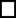 Në rast të qumështit:Deklaratë me shkrim/Projekt Propozim – se kapacitetet përpunuese nuk do të jenë më shumë se 500 l qumësht në ditë;Në rast të aplikimit për këtë rast, ky document është obligiv)17.302.4 Zhvillimi i aktiviteteve artizanalePërvoja e ekonomisë familjarePersona fizik – NIF , plan biznesi/project propozim;Persona juridik  -  Çertifikatë e regjistrimit të biznesit18.302.5 Zhvillimi i turizmit rural- Përvoja e ekonomisë familjare në aktivitetet e ofrimit të shërbimeve të turizmit rural:Persona fizik – NIF, plan biznesi ose projekt propozim;Persona juridik - Çertifikatë e regjistrimit të biznesit18.302.5 Zhvillimi i turizmit ruralDëshmi se objekti / ndërtesa që do të renovohet është në Listën e Trashëgimisë Kulturore18.302.5 Zhvillimi i turizmit ruralProjekti ideor i përshtatur pamjes se objektit, e përgatitur nga arkitekti.	(kopjen e diplomës së arkitektit)(Ky document është obligativ në rastet e investimit për në zgjerim, renovim të objektit)18.302.5 Zhvillimi i turizmit ruralFotografitë për objektin ekzistues;18.302.5 Zhvillimi i turizmit ruralPëlqimi i noterizuar i pronarëve të pronave respekivisht pëlqimi zyrtar nga autoriteti publik në rast të investimeve në ndërtimin e shtigjeve për këmbësorë dhe biçiklist përreth objekteve të turizmit rural.(Ky document është obligativ në rastet e investimit për në zgjerim, renovim të objektit)18.302.5 Zhvillimi i turizmit rural Letër rekomandimi nga GLV-të e përzgjedhura me strategjitë e aprovuara.18.302.5 Zhvillimi i turizmit rural19.302.6 Akuakultura/kultivimi i peshkutLienca për Akuakuturë/kultivim peshku f.-20.302.7 Rritja e shpezëve për vezë dhe për mishAplikuesit, në momentin e aplikimit duhet të dëshmojnë se kanë së paku 5 m² tokë/kokë pule/thëllënëza ose rose ose 15 m² tokë/kokë bibe ose pate 21.Deklarat nen betim /Zotim